Junák – Český Skaut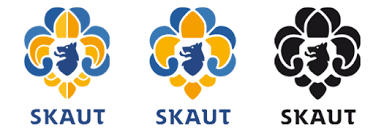 12. ODDÍL DOHODAÚnorová výprava s přespáním v Pusté PolomiV pondělí a úterý 27. – 28. února se uskuteční oddílová výprava s přespáním v klubovně skautů z Pusté Polomi. Na výpravě nás čeká návštěva Family parku Skalka, hromada her, zábavy a přespání v klubovně.Sraz: pondělí 27. 2. 2023 v 8:40 na nádraží ve Štítině, odjíždět budeme v 8:50Ukončení akce: úterý 28. 2. 2023 v 16:30 -17:00 na Štítině u nádraží a o stejném čase v Podvihově u hostince Budu vybírat 200Kč na dopravu vlakem a tramvají, ubytování a stravu. Penízky prosím odevzdejte při odjezdu. S sebou: Pití na pondělní den, svačinu na pondělní den (první společné jídlo bude večeře), vhodné oblečení a boty podle počasí (budeme hlavně venku), spacák a karimatku (spíme na zemi v klubovně), věci na spaní, pláštěnku, běžné věci na schůzkuProsím vše sbalit do jednoho batohu, který se dá pohodlně nosit na zádech, v pondělí půjdeme cca 6 km a v úterý 11 km. Prosím také zvažte, zda to Vaše dítko zvládne. Svoji účast prosím potvrďte na email matejkasto@gmail.com nebo SMS na telefon 739 768 576, do pondělí 20. února. Vedoucí výpravyMatěj Kaštovský – Kaštan